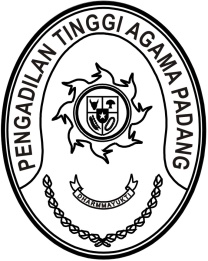 SURAT KETERANGANNomor: W3-A/           /KP.05.2/5/2023Yang bertanda tangan dibawah ini:N a m a	: Drs. H. Maharnis, S.H., M.H.N I P	: 195606231979031006Pangkat/Golongan	: Pembina Utama (IV/e)J a b a t a n	: Pelaksana Tugas Pengadilan Tinggi Agama PadangDengan ini menerangkan bahwa Pegawai Negeri Sipil,N a m a	: H. Kutung Saraini, S.Ag.N I P	: 196504021992021002Pangkat/Golongan	: Penata Tingkat I (III/d)J a b a t a n	: Panitera PenggantiInstansi	: Pengadilan Tinggi Agama PadangMemiliki sisa cuti tahunan tahun 2023 sebanyak 9 (sembilan) hari kerja, belum pernah mengambil cuti sakit dan cuti alasan penting tahun 2023.Demikian surat pernyataan ini saya buat untuk digunakan sebagaimana mestinya.           Padang, 17 Mei 2023	   	 	 Plt. Ketua,		Drs. H. Maharnis, S.H., M.H.		NIP. 195606231979031006Tembusan:Ketua Pengadilan Tinggi Agama Padang (sebagai laporan).